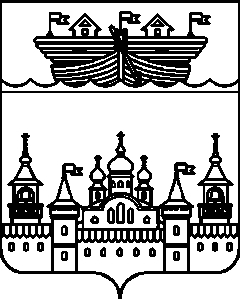 СЕЛЬСКИЙ СОВЕТЕГОРОВСКОГО СЕЛЬСОВЕТАВОСКРЕСЕНСКОГО МУНИЦИПАЛЬНОГО РАЙОНА НИЖЕГОРОДСКОЙ ОБЛАСТИРЕШЕНИЕ29 марта 2018 года	№ 12О внесении изменений в контракт с Черняевым Юрием Александровичем, назначенным на должность главы администрации Егоровского сельсовета Воскресенского муниципального района Нижегородской области, утвержденный решением сельского Совета Егоровского сельсовета от 27 октября 2015 года № 32 «О назначении на должность главы администрации Егоровского сельсовета Воскресенского муниципального района Нижегородской области, назначаемого по контракту»В соответствии с Федеральным законом от 02 марта 2007 года №25-ФЗ «О муниципальной службе в Российской Федерации», Законом Нижегородской области от 03 августа 2007 года № 99-З «О муниципальной службе в Нижегородской области», руководствуясь Уставом Егоровского сельсовета Воскресенского муниципального района Нижегородской области, в целях приведения в соответствие с действующим законодательством Российской Федерации, на основании решения сельского Совета Егоровского сельсовета от 29 января 2018 года № 4 «О внесении изменений в Положение о муниципальной службе в Егоровском сельсовете Воскресенского муниципального района Нижегородской области, утвержденное решением сельского Совета Егоровского сельсовета Воскресенского муниципального района Нижегородской области от 01 июня 2010 года № 11» сельский Совет решил:1.Внести в контракт с Черняевым Ю.А., назначенным на должность главы администрации Егоровского сельсовета Воскресенского муниципального района Нижегородской области, утвержденный решением сельского Совета Егоровского сельсовета от 27 октября 2015 года № 32 «О назначении на должность главы администрации Егоровского сельсовета Воскресенского муниципального района Нижегородской области, назначаемого по контракту» следующие изменения:1.1.Подпункты 7.1.1 и 7.1.2. пункта 7.1. главы 7 изложить в новой редакции:«7.1.1.Должностного оклада муниципального служащего в соответствии с замещаемой должностью муниципальной службы в размере 12109 рублей в месяц.7.1.2.Месячного оклада муниципального служащего в соответствии с присвоенным ему классным чином в размере 5428 рублей в месяц».2.Утвердить дополнительное соглашение к контракту от 27 октября 2015 года (прилагается).3.Главе местного самоуправления Егоровского сельсовета Миронову В.Б. подписать дополнительное соглашение с главой администрации Егоровского сельсовета Черняевым Юрием Александровичем.4.Контроль за исполнением настоящего решения оставляю за собой.5.Настоящее решение вступает в силу со дня его принятия и распространяется на правоотношения, возникшие с 01.01.2018 года.Глава местного самоуправления					В.Б.МироновУТВЕРЖДЕНОрешением сельского СоветаЕгоровского сельсоветаВоскресенского муниципального районаНижегородской областиот 29 марта 2018 года № 12ДОПОЛНИТЕЛЬНОЕ СОГЛАШЕНИЕ №3к контракту с лицом, назначенным на должность главы администрации Егоровского сельсовета Воскресенского муниципального района Нижегородской области от 27 октября 2015 годаНижегородская область Воскресенский район д. Егорово 			 «29 » марта 2018 года(место заключения дополнительного соглашения)Глава местного самоуправления Егоровского сельсовета Воскресенского муниципального района Нижегородской области Миронов Василий Борисович, действующий на основании Устава Егоровского сельсовета  Воскресенского муниципального района Нижегородской области, именуемый в дальнейшем Глава местного самоуправления Егоровского сельсовета, с одной стороны,  гражданин Российской Федерации Черняев Юрий Александрович, назначенный на должность главы администрации Егоровского сельсовета Воскресенского муниципального района Нижегородской области по итогам конкурса решением сельского Совета Егоровского сельсовета Воскресенского муниципального района Нижегородской области от 27 октября 2015 года № 32 «О назначении на должность главы администрации Егоровского сельсовета Воскресенского муниципального района Нижегородской области, назначаемого по контракту», именуемый в дальнейшем Глава администрации Егоровского сельсовета, с другой стороны, заключили настоящее дополнительное соглашение о нижеследующем:1.Внести с 1 января 2018 года в контракт с лицом, назначенным на должность главы администрации Егоровского сельсовета Воскресенского муниципального района Нижегородской области, от 27 октября 2015 года изменение, изложив подпункты 7.1.1. и 7.1.2. пункта 7.1. главы 7 в новой редакции:«7.1.1.Должностного оклада муниципального служащего в соответствии с замещаемой должностью муниципальной службы в размере 12109 рублей в месяц.7.1.2.Месячного оклада муниципального служащего в соответствии с присвоенным ему классным чином в размере 5428 рублей в месяц».1.2.Остальные условия вышеуказанного контракта остаются неизменными и стороны подтверждают по ним свои обязательства.2.Настоящее дополнительное соглашение является неотъемлемой частью контракта от 27 октября 2015 года, составлено в двух экземплярах, имеющих равную юридическую силу.3.Настоящее дополнительное соглашение вступает в силу со дня его подписания сторонами и является неотъемлемой частью контракта.Глава местного самоуправления 			 Глава администрацииЕгоровского сельсовета 				Егоровского сельсовета ___________________________ 			 _______________________________Миронов В.Б._______ 				 ___Черняев Ю.А._________(личная подпись, печать) 				 (личная подпись)